INTERATIVIDADE SELETIVA E COMUNICATIVA: INTERATUANTES, DIMENSÕES E OPÇÕES INTERATIVAS NO JORNALISMO ONLINEBruno Costa SodréRosivan Fellipe Brandão dos ReisYumi Wada Rodrigues Patrícia Rakel de Castro SenaUniversidade Federal do Maranhão, São Luís, MAResumoEsta pesquisa consiste em analisar a rotina produtiva de conteúdo político do jornalismo online, através dos aspectos de Interatividade Seletiva e Comunicativa proposto por Alejandro Rost (2014); e relacionando a participação digital com o conteúdo jornalístico político do jornal O imparcial, afim de se caracterizar como a produção de conteúdo online do jornal se dá a partir da interatividade (Seletiva e Comunicativa) com os seus utilizadores.Palavras-chave: Jornalismo online. Interatividade. Participação digital. O Imparcial.1 IntroduçãoO presente trabalho, parte do pressuposto que existem sete características principais que compõem a linguagem do jornalismo online: hipertextualidade, multimidialidade, memória, instantaneidade, personalização de conteúdo, ubiquidade e interatividade (CANAVILHAS, 2014). Assim considerado, elegeu-se a interatividade como a ferramenta discursiva política que mais tende a impactar não só a produção de conteúdo jornalístico, mas a própria noção de democracia e participação dos usuários da rede. Dessa forma, o estudo apresenta uma proposta de pesquisa alinhada com o mapeamento do processo de produção de conteúdo do portal e redes sociais (Instagram, Facebook e Twitter) do Jornal O Imparcial, a partir dos conceitos de interatividade (Seletiva e Comunicativa) que se estabelecem dentro do (e se relacionam com o) discurso político no jornalismo online.Neste sentido, elegeu-se o Jornal O Imparcial como lócus desta pesquisa, por ser um dos meios de comunicação impressos mais antigos e tradicionais do Estado do Maranhão que recentemente (desde 2016) passa por reestruturações mais significativas, tanto física e editorial para produção específica de conteúdos para a Internet (portal e redes sociais digitais). Dentro do prédio do jornal, houve um deslocamento para um espaço físico específico do “online” (“independente” dos jornais “O Imparcial” e “Aqui Maranhão” – produtos impressos do grupo) e uma parte da equipe foi destinada e outra contratada para pensarem juntos a transformação/alimentação do site (https://oimparcial.com.br/) e as redes sociais digitais dele. Em 2019, o jornal por completo mudou de endereço e voltou a unir em um mesmo espaço físico as rotinas produtivas dos conteúdos impressos e online.Dessa forma, entendeu-se que a empresa decidiu olhar com mais cuidado e de forma contínua para a questão da interação a partir de seus textos e, a partir disso, busca-se, portanto, investigar como a produção de conteúdo online do Jornal O Imparcial se dá a partir da Interatividade com os seus utilizadores.Assim, imprescindível é, antes de tentar responder o problema de pesquisa aqui proposto, delimitar o entendimento que se faz aqui sobre Interatividade.Para Rost (2014, p. 53), a Interatividade é uma espécie de ponte entre o meio (instituições de mídia que utilizam de aparatos tecnológicos para promover a comunicação humana) e os usuários / utilizadores, porque permite abordar o espaço de relação entre ambas as partes e analisar as diferentes instâncias de escolhas e preferências, além de analisar como as múltiplas formas de intervenção e participação nos conteúdos do meio “inserem-se nessas zonas de contato entre jornalistas e leitores, que as tecnologias têm alargado e simplificado”.Outrossim, considera-se que há muitos entendimentos sobre o conceito de Interatividade em campos de conhecimentos distintos: para o campo da Informática, esta estaria ligada à relação homem – máquina; para a área da Sociologia, Interação seria sinônimo de Interatividade e estaria envolvida com a comunicação face a face, direta e sem mediação. Já para os estudos das Ciências da Comunicação, o termo existiria para analisar os processos entre os receptores e as mensagens dos media (JENSEN, 1998).Segundo Alejandro Rost (2014), há dois tipos de interatividade: a seletiva (poder do usuário em escolher o conteúdo e modificar, portanto, sua narrativa e/ou arquitetura) e a comunicativa (possibilidade de expressão do usuário em que ele colabore diretamente na construção inicial do produto). Dessa forma, na era dos Smartphones em que o potencial da emissão (produção e difusão de informação) tem as suas capacidades técnicas estendidas para o campo da recepção (CANAVILHAS, 2015), elaborar metodologicamente essas reflexões, traz para o campo científico da comunicação, especialmente pela interatividade possibilitada e ampliada pela Internet, o poder de inferências e projeções futuras para onde a sociedade maranhense de uma forma mais específica (através de seu jornalismo que é cada vez mais central na pedagogia cotidiana das pessoas) caminha a partir da construção social que é feita, agora, mediada por dispositivos móveis em rede. Nesta pesquisa, parte-se então do entendimento que há diferentes formas de se construir a Interatividade com um texto noticioso; mas a que será estudada aqui são as tipificações consideradas por Rost (2014), por entender que elas melhor caracterizam o contexto atual do jornalismo: a era da conexão (JENKINS et al., 2014) e dos smartphones (CANAVILHAS, 2015). A interatividade estudada por ele (ROST, 2014) – a Seletiva e a Comunicativa - portanto, dá conta melhor do que outras determinações do conceito, por reconhecer uma comunicação humana mediada cada vez mais por dispositivos móveis conectados impreterivelmente à Internet. Metodologicamente, os instrumentos de coleta de dados se deram através da Observação não-participante, entrevista individual (BAUER; GASKEL, 2002) e pela técnica de E-clipping (LEMOS; PORTO; NASSIF, 2012). Em seguida, como técnica analítica foi adotada a Análise de Conteúdo (BAUER; GASKEL, 2002).2 Algumas ferramentas metodológicas e categorização de dadosEsta pesquisa está pautada numa abordagem qualitativa (BAUER e GASKEL, 2002), exploratória e buscou-se definir em termos procedimentais-analíticos as diferenças entre Interatividade Seletiva e Comunicativa. Por Seletiva se entende a interatividade que o utilizador estabelece com o conteúdo em si. Quando determina o ritmo de leitura, os links em que ele clica, a sequência das mensagens. Quanto mais opção de acessos diferenciados o texto jornalístico oferece na Internet, maior o grau e as possibilidades de interatividade seletiva. Dessa forma, a estrutura hipertextual, o uso de motores de busca, tags,  opções de personalização da página (tamanho da fonte, cores, ordenação de temas...) e as formas variadas de distribuição materializam esse tipo de interatividade. Já na Comunicativa, percebe-se a interatividade que transcende essa recepção individual já que o leitor gera algum conteúdo que se torna público. Dessa forma, representa as possibilidades de comunicação e expressão que o utilizador tem. Assim, o leitor pode dialogar, discutir, confrontar, apoiar e, de uma forma ou de outra, entabular uma relação com outros (comunicação), fornecendo sempre um conteúdo. Este tipo de interatividade se manifesta em opções como: comentários abaixo das notícias, perfis em redes sociais abertas à participação de utilizadores, blogues de cidadãos/ãs, pesquisas, fóruns, entrevistas a personalidades com perguntas de utilizadores, publicação de endereços de correio eletrônico e Redes Sociais Digitais de jornalistas, ranking de notícias, chats, envio de notícias/fotografias/vídeos, sistemas de correção de notas, entre outros (ROST, 2014).Estas definições são, portanto, as duas principais categorias que nortearam todo o processo de coleta e análise dos dados.Assim, como técnica de coleta de dados, foi feita uma Observação não-participante (BAUER; GASKEL, 2002) no ambiente físico do jornal, seguido de entrevistas com os jornalistas de conteúdos online para tentar reconhecer os procedimentos da produção jornalística em termos de disponibilização de mecanismos de interatividade aos usuários, relacionando essas informações com o delineamento das rotinas produtivas do jornal.Em seguida, de forma complementar, fizemos uma coleta de E-clipping (LEMOS; PORTO; NASSIF, 2012), de matérias jornalísticas online publicadas pelo jornal, a cada seis meses, em semanas aleatórias e artificiais, a fim de se caracterize, em termos qualitativos, a partir do conteúdo (BAUER; GASKELL, 2002), as predominâncias dos tipos de Interatividade presente em textos noticiosos digitais e em rede, bem como se faça a distinção das mudanças de interatividade de acordo com as plataformas de distribuição de conteúdos online (Portal, Facebook, Twitter e Instagram).Desta forma, a primeira coleta se deu do dia 20 a 26 de janeiro de 2020, seis meses depois, foi feita uma segunda coleta, do dia 01 a 07 de junho de 2020, ambas em semana aleatória sorteadas previamente, para termos de comparação. Inicialmente, foi feita a coleta no site (de onde saem as notícias, para depois serem segmentadas para as demais plataformas), da editoria de política do Jornal O Imparcial, e em seguida foi feita a coleta nas redes sociais digitais (Facebook, Twitter e Instagram). No momento da coleta na página do Facebook, foram observadas algumas notícias que falavam de saúde, leis, ministério e outros assuntos que tangenciavam o tema política, mas que estavam em outras editorias e não na de política, como exemplo: na editoria de Educação, Economia, Saúde, Cidade, Brasil e Mundo etc. Em vista disso, todas as notícias que estavam dentro da editoria de política, obrigatoriamente foram coletadas. E para incorporar as publicações que se relacionavam com a temática política e estavam fora dessa editoria, foi estabelecido um recorte em toda e qualquer notícia que tivesse em seu título, sutiã, lead e chapéu da matéria, a expressão ou palavras-chave: Política (estendida exclusivamente para as marcações linguísticas: Democracia, Estado, Governo, Eleições, Leis e/ou Nomes de personalidades Política), mas que principalmente, tivesse como tema central a política.Para fazer a coleta no site, utilizou-se uma extensão do Google Chrome, chamada Full Page Screen Capture, extensão que faz uma captura inteira da página. Após a coleta, os dados foram organizados em pastas por semana > plataformas > política ou outros > e dias. Em sequência os dados foram tabulados por ordem de postagem. A seguir, a Tabela 1 apresenta um panorama mais detalhado da primeira semana de coleta no site. E, de forma mais sintética, a Tabelas 2 mostra o quantitativo coletado nos Sites de Redes Sociais – SRS do Jornal. Não se detalhou os conteúdos das redes sociais digitais, porque, em sua maioria, são replicações do material do site.Tabela 1 – Primeira semana de coleta do SiteFonte: Elaborada pelos autores, 2020.Tabela 2 – Primeira coleta da semana das Redes Sociais DigitaisFonte: Elaborada pelos próprios autores, 2020. A partir disso, de forma semelhante e complementar, apresenta-se também os dados da segunda coleta, conforme evidenciam as Tabelas 3 e 4:Tabela 3 – Segunda semana de coleta do SiteFonte: Elaborado pelos próprios autores, 2020.Tabela 4 – Segunda coleta da semana das Redes Sociais Digitais.Fonte: Elaborada pelos autores, 2020.As publicações são primeiro publicadas no site, e posteriormente são segmentadas pra as demais redes sociais digitais. Pode se notar que na primeira semana de coleta das redes sociais (Tabela 2 e 5), não foi obtido dados do Instagram, pois o conteúdo do Instagram do grupo O Imparcial, era mais direcionado a conteúdos culturais, de gastronomia e entretenimento. Portanto, não eram feitas publicações com temática Política. No entanto, a partir da primeira coleta até a segundo coleta (Tabela 4 e 5), foram sendo inseridas gradualmente publicações com o tema política no Instagram, com postagens de charge que traziam personalidades políticas e, aos poucos, foram se inserindo outras temáticas na rede social do Instagram do O Imparcial.Tabela 5 – Total da coleta das duas semanas do Site e Redes Sociais DigitaisFonte: Elaborada pelos autores, 2020.Levamos em consideração os componentes de interatividades que mais se destacam nas publicações noticiosas de política do jornal O Imparcial online, após a leitura flutuante, e em seguida feita a classificação a posteriori dos dados (BARDIN, 2016), que nos levaram a testar as possíveis respostas do problema e verificar se nossas hipóteses se sustentavam ou não. Os dados então foram organizados em duas principais categorias: Interatividade a Seletiva e Interatividade Comunicativa, já pré-definidas por Rost (2014), e quatro subcategorias (Portal, Facebook, Twitter e Instagram) definidas para esta pesquisa, conforme são apresentados na Tabela 6: Tabela 6 – Categorização dos dadosFonte: Resultado da pesquisa elaborados pelos autores, 2020.Já que o número de amostra coletada foi muito grande, aqui apresentaremos um recorte simplificado da análise de dados, com duas amostras como exemplo. Uma que tenha a interatividade seletiva como característica majoritária, e outra com a interatividade comunicativa mais presente, de acordo com a Tabela 7: Tabela 7 – CategoriasFonte: Elaborada pelos autores, 2020.Cabe salientar, que ambas as interatividades (Seletiva e Comunicativa), estão presentes nas publicações noticiosas do jornal O Imparcial, contudo, em níveis diferentes. Portanto, o foco é determinar qual se apresenta com maior grau de intensidade e, portanto, que tipo de publicação jornalística enseja no público uma maior possibilidade de participação do debate político; consequentemente, de uma participação digital que tangencia a democracia digital.  3 Níveis de interatividade a partir do conteúdo jornalístico em plataformas onlineA partir de então, faz-se uma Análise de Conteúdo inicial dos dados das duas semanas coletadas, traçando discussões a partir dos conceitos de Interatividade Seletiva e Comunicativa, participação digital e democracia digital. Entretanto, para fins de atender o número de caracteres definidos pelo evento, este artigo trará apenas um recorte/exemplo do que pode ser melhor caracterizado (nas plataformas aqui estudadas) como possibilidades de interação mediada. Na primeira amostra temos a notícia de nº 35 (corresponde a numeração na tabela de análise), enquadrada a categoria interatividade seletiva, e na subcategoria Portal (Tabela 7).A primeira característica observada, foi que grande parte das notícias de política publicadas no site, vem de grandes agências de notícia e de jornais de referência do Brasil. Entre eles, a Agência Brasil e o jornal Correio Braziliense (que também faz parte dos Diários Associados). Porém, grande parte dessas notícias não sofrem muitas modificações, o que diminui o grau de seleção dos utilizadores. Mas muitas outras ferramentas encontradas, apresentam a interatividade seletiva mais atuante do que a comunicativa no Site. Portanto, pegamos como exemplo a ser analisado e mostrado neste trabalho umas das notícias que mais se destacou, em maior grau de interatividade Seletiva do Portal, como mostra a Figura 01. Figura 01 – Ferramentas de Interatividade Seletiva no Portal do O Imparcial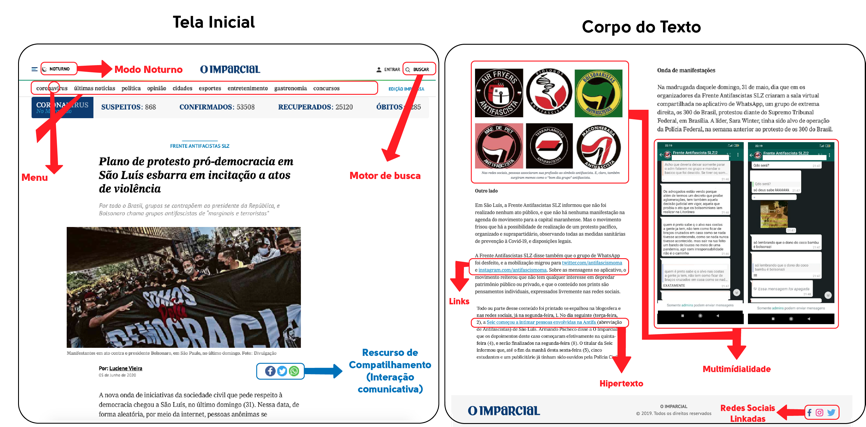 Fonte: elaborada pelos autores, 2020.Na tela inicial do site (Figura 01), tem-se um Menu embutido e a faixa de menu (editorias), para que o usuário encontre os itens ou opções organizadas. Logo depois, temos o recurso Modo Noturno, que altera a cor do fundo para felicitar a leitura em ambientes escuros. O motor de busca na parte esquerda da imagem da dela inicial, garante que o utilizador encontre conteúdos específicos. Em seguida, no corpo do texto (ainda na Figura 01), se encontra a Multimidialidade, em que o utilizador tem acesso a diferentes formatos, (Texto e Imagem), e que sustentam também as narrativas das matérias. Temos links e hipertextos na matéria também, nas quais o utilizador pode visitar para acompanhar o conteúdo na íntegra e obter atualizações. E mais abaixo do corpo do texto, temos as redes sociais linkadas, para que o utilizador possa navegar para outras plataformas e consumir o conteúdo onde quiser. Todos esses recursos citados acima, oferecidos pelo o Portal do O Imparcial, definem em algum grau as possibilidades de interação seletiva pelos utilizadores (ROST, 2014). Contudo, entende-se que o site não explora a fundo os recursos de interação. Na maioria das vezes, só se tem capa e texto, faltam mais opções de interação para o utilizador, tanto de Interatividade Seletiva, quanto de Interatividade Comunicativa. O hipertexto, por exemplo, que é uma das principais característica do jornalismo online e da pirâmide deitada, enquanto mecanismo que impulsiona a Interatividade Seletiva, é encontrado em raríssimas vezes no corpo do texto coletado; também são pouco utilizados os recursos multimídias (não se tem gráficos ou infografias, ou vídeos ou áudio); não existem tags para que os utilizadores encontre atualizações ou contextualizações anteriores sobre determinado conteúdos. Por fim, o site como um todo pode ser entendido como um lugar na rede e no jornalismo que estabelece majoritariamente a Interatividade Seletiva com seu público, embora bastante incipiente; o que nos faz pensar se isso é causado de forma proposital, se há um interesse sistemático e ideológico do veículo (empresa e repórteres) em não oferecer ao público abertura para um debate mais amplo sobre política e qualificado pela credibilidade do jornalismo. Ou se isso é reflexo de contingenciamento financeiro em recursos materiais e de formação humana. E aí, a empresa nem saberia ou não daria da/a devida importância desses recursos nas novas eras de formatação da linguagem no jornalismo online.Na segunda amostra, temos a notícia de nº 6 (corresponde a numeração na tabela de análise), enquadrada na categoria Interatividade Comunicativa, e na subcategoria Facebook (Tabela 7). Nas postagens das redes sociais digitais do O Imparcial, foi identificado o mesmo modelo seguindo pela grande maioria das empresas jornalísticas de referência do Brasil (Folha de S. Paulo, Correio Braziliense, Estado de Minas, O Globo e O Estado de S. Paulo). Como exemplo, no Facebook e Twitter, geralmente são feitas publicações somente com os links das matérias do site e com uma legenda simples e direta ao ponto. Já no Instagram, que não permite link externos na estrutura do texto, são produzidos conteúdos exclusivos, como imagens e legendas. As redes sociais digitais têm um diferencial pois elas já vêm com as ferramentas necessárias para o fortalecimento de interação entre pessoas. Com tais redes potencializadas, os utilizadores não necessitam mais ir atrás das notícias, agora elas vêm até o usuário de maneira metrificada, robotizada, e com isso, as páginas inicias dos jornais online perdem relevâncias como porta inicial de entrada para as notícias e as redes sociais assume essa função (ROST, 2014).Neste sentido, julga-se interessante ratificar algumas reflexões feitas por Rost (2014, 63) ao referir à Interatividade Comunicativa:As redes sociais marcam não só um momento importante na interatividade comunicativa – ao dar maiores possibilidades aos utilizadores para difundir conteúdos – mas também implicam novas formas de acesso interativo e personalizado aos conteúdos. Cada utilizador cria a sua rede de acesso à notícia a partir dos perfis que segue, e dos conteúdos que estes utilizadores partilham.Como exemplo, temos aqui uma amostra do Facebook (Figura 02), a partir da qual podemos identificar algumas das ferramentas de Interatividade Comunicativa, que dá um maior poder de participação ao utilizador nas discussões políticas, creditadas pela narrativa jornalística. Para começar, nas rede sociais (Figura 02, a seguir), disponibilizam-se diversos canais de contato para que o usuário possa cobrar pela integralidade da notícia e sugerir edições nas publicações ou até mesmo sugerir pautas, através das ferramentas, como o número de contato do WhatsApp na capa da página,  ligações, caixas de mensagens na própria rede social, ou através do endereço de e-mail localizados no painel direito da página. Além da possibilidade de criar conteúdos na própria página, enviando fotos, vídeos ou localização:Figura 02 – Ferramentas de Interatividade Comunicativa na página Inicial do facebook do O Imparcial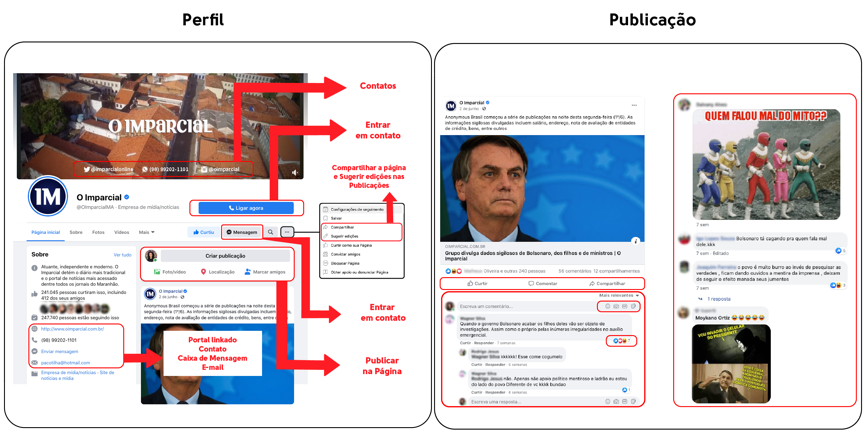 Fonte: Elaborado pelos autores, 2020.Outras ferramentas encontradas, são os compartilhamentos das notícias (Figura 02, lado esquerdo da imagem da publicação), a possibilidade de se adicionar texto opinativo, dando um novo sentido à publicação. Temos também as reações, que vão além do “gostei” e “não gostei”; tais reações buscam expressar engajamentos que demonstrem que o utilizador da notícia ficou triste, amou, ficou com raiva, ficou chocado, ficou feliz, ou que achou engraçado.  Tem-se também o botão de denúncia, para publicações que desrespeitam as normas da rede social, entre ela a do combate à desinformação.Já na parte dos comentários, que é também umas das principais característica da Interatividade Comunicativa, estes surgiram inicialmente nos blogues. Nessa parte, os usuários discutem as notícias, enviando emojis, imagem, gif, figurinhas ou um “simples” texto verbal, como pode ser visto na Figura 02.É facilmente perceptível que os perfis jornalísticos nas redes sociais digitais apresentam uma a Interatividade Comunicativa muito mais forte que o site principal de O imparcial. O que se questiona a partir de então é: se há uma Interatividade Comunicativa mais forte nos SRS, por que a produção de conteúdo exclusiva e que ofereçam ferramentas de maior engajamento ainda é negligenciado ou sofre de algumas carências exigidas pela linguagem do jornalismo online? Rost (2014), diferencia quatro etapas da Interatividade Comunicativa; e numa perspectiva prognóstica, parece estarmos na quarta etapa, que é a Participação sincrônica, lado alado.  O autor (Id., 2014, p. 65) explana:A participação através do Facebook e Twitter desenvolve-se em tempo real. O fluxo de mensagens é permanente e sincrónico. Mas, além disso, os sites começam a utilizá-los – ocasionalmente – para coberturas de determinados acontecimentos e, ali, o utilizador pode participar no relato lado a lado com um grupo de jornalistas. Não obstante, muitos meios de comunicação apenas despejam automaticamente nas redes sociais o conteúdo publicado no sítio web, pelo que não há aproveitamento narrativo nem interação, como veremos.Tal citação, reafirma as conclusões tiradas ao identificar somente compartilhamento de links e legendas nas publicações. É como se fossem jogadas automaticamente as publicações nas redes sociais e a interação ficasse por conta dos utilizadores e da própria plataforma. Em entrevista aos pesquisadores deste trabalho, profissionais da empresa justificaram isso através da diminuição material e humana / esvaziamento da redação e do grande número de informações a serem divulgadas em virtude da instantaneidade imposta pela linguagem jornalística na Internet; então as informações, às vezes, são publicadas a partir de movimentos “Ctrl + C e Ctrl + V” das notícias de grandes empresas de comunicação, sem sofrerem quaisquer modificação ou acréscimo de formatos que ajude a sustentar a notícia e torná-la mais dinâmica. Rost (2014) aponta problemas para essa participação, como a quantidade excessiva de comentários dos utilizadores que impossibilita as empresas de gerirem qualitativamente tal recurso; uma minoria participa das discussões comparados ao total de visitantes; não há um verdadeiro diálogo entre jornalista e utilizadores, pois os profissionais não respondem os comentários das notícias (em se tratando de Política, então, o jornalista é orientado a tomar cuidado para não demostrar lado ou passar um posicionamento errado da empresa de Comunicação).Em se tratando especificamente da participação, Wilson Gomes (2005) fala sobre a desigualdade adotadas pela democracia representativa liberal, a qual reserva todas as decisões dos negócios públicos apenas a esfera política, reservando assim, somente a dimensão eleitoral para a sociedade civil.O autor (Id., 2005) aponta a infraestrutura da Internet e os dispositivos como incremento das potencialidades para um novo modelo alternativo de Democracia, chamada Democracia digital. Esse tipo de Democracia vem com o intuito de superar as deficiências das democracias representativas liberais contemporâneas, facilitando a participação civil nos negócios públicos. Por meio da internet, a esfera civil não apenas consome informação política pelas grandes empresas, mas agora o público é quem decide com mais poder o que gera ou não notícia, que decide o que vai ser publicado e falado no momento (GOMES, 2005). Subir uma hashtag, colocar uma expressão nos Trend Topics do Twitter ou o movimento de acesso e comentário na rede que permite que os cookies e demais algoritmos mapeiem sobre o que o público está falando, são situações cada vez mais corriqueiras que têm contra agendado a mídia jornalística. Ou seja, a participação caminha lado a lado com o mercado, pois cada vez mais as empresas jornalísticas buscam entender o que o público quer e como monetizar isso.4 Considerações FinaisNesse contexto, a Internet e os dispositivos se mostram importantes para formar pessoas mais participativas e ativas politicamente, ao poder (o que nem sempre acontece) assegurar a colaboração e visibilidade de pessoas comuns na informação política atualizada, além da possibilidade infinitamente maior de interação (GOMES, 2005). De forma complementar, Baber (2003 apud GOMES, 2005, p. 220) discorre:Além disso, a interatividade promoveria o uso de plebiscitos eletrônicos, permitindo sondagens e referendos instantâneos e o voto realizado desde a casa do eleitor. Dá-se também o fato de que, com a internet, adquirir e disseminar informação política on-line tornou-se rápido, fácil, barato e conveniente. Embora a internet traga vantagens significativas para uma pretensa democracia digital alternativa, ainda assim, essa infraestrutura não garante uma participação pública justa, representativa, relevante, efetiva e igualitária. A mesma estrutura que proporciona a democratização dos meios, abre espaço para práticas tirânicas, racistas, discriminatória e antidemocráticas na internet (GOMES, 2002 apud GOMES, 2005). Sem entrarmos no mérito da desinformação que tem se tornado um dos principais desserviços aos sistemas democráticos no mundo inteiro. Além de configurar em muitos lugares como crime.Por fim, em termos de considerações finais, embora não conclusiva, considera-se que o site apresenta maior número de ferramentas de interatividade seletiva, e as plataformas de rede sociais digitais apresentam a interatividade comunicativa mais presente, pelos menos em virtude de possibilidades que a próprias plataformas oferecem em termos de ferramentas de interação. O que este estudo ainda não alcançou, mas que fica para perspectivas futuras é sobre quais são as motivações da empresa jornalística local em não se apropriar e transpor para o texto jornalístico (de) todos os recursos iterativos que eles têm, especialmente em um campo que pressupõe um numero alto de engajamento e necessidade de interação como a Política.ReferênciasBAUER, Martin W.; GASKELL, George (org.). Pesquisa qualitativa com texto imagem e som: um manual prático. Petrópolis: Vozes, 2002.BAUER, Martin. Análise de conteúdo clássica: uma revisão. In: BAUER, M.W.; GASKELL, G. (org.). Pesquisa Qualitativa com texto, imagem e som: um manual prático. 2. ed. Petrópolis, RJ: Vozes, 2002. cap. 8, p. 189 – 217.CANAVILHAS, João (org.). Webjornalismo: 7 caraterísticas que marcam a diferença. Covilhã: UBI/LabCom, 2014.CANAVILHAS, João. Jornalismo e Convergência: permanente renovação. In: ERC - Digital Media Portugal, Portugal: ERC – Entidade Reguladora para a Comunicação Social, 2015. cap. 3, p. 27-34.JENKINS, Henry; GREEN, Joshua; FORD, SAM. Cultura da Conexão: criando valor e significado por meio da mídia propagável. São Paulo: ALEPH, 2014.JENSEN, J. F. Interactivity. Tracking a new concept in media and communication studies. Nordicom Review, Sweden, v. 19, n. 1, jun. 1998, p. 185-204.LEMOS, Ariane; PORTO, Renata; NASSIF, Mônica. O Serviço de Monitoramento de Notícias no Âmbito Organizacional. Biblioteca On-line de Ciências da Comunicação (BOCC), Portugal, 2012. Disponível em: http://www.bocc.ubi.pt/pag/lemos-porto-nassif-o-servico-de-monitoramento-de-noticias.pdf. Acesso em: 25 nov. 2019.ROST, Alejandro. Interatividade: Definições, estudos e tendências. In: CANAVILHAS, João (org.). Webjornalismo: 7 caraterísticas que marcam a diferença. Covilhã: UBI/LabCom, 2014.SITE(20 de jan de 2020 – 26 de jan de 2020)SITE(20 de jan de 2020 – 26 de jan de 2020)SITE(20 de jan de 2020 – 26 de jan de 2020)SITE(20 de jan de 2020 – 26 de jan de 2020)SITE(20 de jan de 2020 – 26 de jan de 2020)SITE(20 de jan de 2020 – 26 de jan de 2020)NºTÍTULOLINKDATAEDITORIA1Para privatizar Correios, governo precisa reduzir número de funcionários.https://oimparcial.com.br/economia/2020/01/para-privatizar-correios-governo-precisa-reduzir-numero-de-funcionarios/20/ 01/ 2020Outros2 “Acredito em sabotagem”, diz Witzel sobre água contaminadahttps://oimparcial.com.br/brasil-e-mundo/2020/01/acredito-em-sabotagem-diz-witzel-sobre-agua-contaminada/20/ 01/ 2020Outros3Cerca de 6 mil candidatos do Enem foram afetados por erro na notahttps://oimparcial.com.br/educacao/2020/01/cerca-de-6-mil-candidatos-do-enem-foram-afetados-por-erro-na-nota/20/ 01/ 2020Outros4Regina Duarte aceita fazer teste na Secretaria de Culturahttps://oimparcial.com.br/politica/2020/01/regina-duarte-aceita-fazer-teste-na-secretaria-de-cultura/20/ 01/ 2020Política5Prefeito Edivaldo Holanda paga abono salarial a professoreshttps://oimparcial.com.br/educacao/2020/01/prefeito-edivaldo-holanda-paga-abono-salarial-a-professores/21/ 01/ 2020Outros6“Grande inimigo do meio ambiente é a pobreza”, diz ministro da Economiahttps://oimparcial.com.br/meio-ambiente/2020/01/grande-inimigo-do-meio-ambiente-e-a-pobreza-diz-ministro-da-economia/21/ 01/ 2020Outros7Regina Duarte começa hoje fase de testes na Secretaria Especial de Culturahttps://oimparcial.com.br/brasil-e-mundo/2020/01/regina-duarte-comeca-hoje-fase-de-testes-na-secretaria-especial-de-cultura/22/ 01/ 2020Política8Gretchen rebate post feito por Carlos Bolsonarohttps://oimparcial.com.br/entretenimento-e-cultura/2020/01/gretchen-rebate-post-feito-por-carlos-bolsonaro/22/ 01/ 2020Outros9Bolsonaro embarca hoje para visita oficial à Índiahttps://oimparcial.com.br/politica/2020/01/bolsonaro-embarca-hoje-para-visita-oficial-a-india/23/ 01/ 2020Política10Moro e Bolsonaro apontam rumos opostos para Ministério da Segurançahttps://oimparcial.com.br/politica/2020/01/moro-e-bolsonaro-apontam-rumos-opostos-para-ministerio-da-seguranca-publica/23/ 01/ 2020Política11Lei anticrime aprovada pelo Congresso, entra em vigor hojehttps://oimparcial.com.br/noticias/2020/01/lei-anticrime-aprovada-pelo-congresso-entra-em-vigor-hoje/23/ 01/ 2020Outros12Mulher sem mãos tem INSS negado por não poder assinar papéishttps://oimparcial.com.br/saude/2020/01/mulher-sem-maos-tem-inss-negado-por-nao-poder-assinar-papeis/23/ 01/ 2020Política13Brasil está em nível de alerta 1 contra o coronavírus; entendahttps://oimparcial.com.br/saude/2020/01/brasil-esta-em-nivel-de-alerta-1-contra-o-coronavirus-entenda/24/ 01/ 2020Outros14Governo publica decreto para contratar militares no serviço públicohttps://oimparcial.com.br/politica/2020/01/governo-publica-decreto-para-contratar-militares-no-servico-publico/24/ 01/ 2020Política15Bolsonaro recua e diz que não há chance de esvaziar Ministério da Justiçahttps://oimparcial.com.br/politica/2020/01/bolsonaro-recua-e-diz-que-nao-ha-chance-de-esvaziar-ministerio-da-justica/24/ 01/ 2020Política16Projeto de lei obriga aplicação de provas de concursos em cidades do interiorhttps://oimparcial.com.br/concursos-e-emprego/2020/01/projeto-de-lei-obriga-aplicacao-de-provas-de-concursos-em-cidades-do-interior/24/ 01/ 2020Outros17Operação Lei Seca teve 100% dos testes zeradoshttps://oimparcial.com.br/noticias/2020/01/operacao-lei-seca-teve-100-dos-testes-zerados/24/ 01/ 2020Outros18Estudantes relatam erros no Sisu; ministro diz que não há problemashttps://oimparcial.com.br/educacao/2020/01/estudantes-relatam-erros-no-sisu-ministro-diz-que-nao-ha-problemas/25/ 01/ 2020Outros19Flávio Dino inaugura nova sede administrativa do Estadohttps://oimparcial.com.br/politica/2020/01/flavio-dino-inaugura-nova-sede-administrativa-do-estado/25/ 01/ 2020Política20Justiça Federal determina suspensão dos resultados do SISUhttps://oimparcial.com.br/educacao/2020/01/justica-federal-determina-suspensao-dos-resultados-do-sisu/25/ 01/ 2020Outros21Brasil e Índia assinam acordos em tecnologia, energia e segurançahttps://oimparcial.com.br/politica/2020/01/brasil-e-india-assinam-acordos-em-tecnologia-energia-e-seguranca-2/26/ 01/ 2020Política22“Nossa prioridade é sempre o paciente”, diz Carlos Lulahttps://oimparcial.com.br/politica/2020/01/nossa-prioridade-e-sempre-o-paciente-diz-carlos-lula/26/ 01/ 2020Política23Governo disponibiliza r$ 90 milhões para regiões atingidas por chuvashttps://oimparcial.com.br/brasil-e-mundo/2020/01/governo-disponibiliza-r-90-milhoes-para-regioes-atingidas-por-chuvas/26/ 01/ 2020Outras24Bolsonaro vê dificuldades na aprovação de reforma tributária no Brasilhttps://oimparcial.com.br/economia/2020/01/bolsonaro-ve-dificuldades-na-aprovacao-de-reforma-tributaria-no-brasil/26/ 01/ 2020Política25Contaminações do coronavírus ultrapassam 2 mil em todo o mundohttps://oimparcial.com.br/noticias/2020/01/contaminacoes-do-coronavirus-ultrapassam-2-mil-em-todo-o-mundo/26/ 01/ 2020OutrosREDES SOCIAIS(20 de jan de 2020 – 26 de jan de 2020)REDES SOCIAIS(20 de jan de 2020 – 26 de jan de 2020)REDES SOCIAIS(20 de jan de 2020 – 26 de jan de 2020)REDES SOCIAIS(20 de jan de 2020 – 26 de jan de 2020)Dia/Mês/AnoFACEBOOKTWITTERINSTAGRAM20/01/202023021/01/202011022/01/202000023/01/202011024/01/202051025/01/202001026/01/2020220Total:1190SITE(01 de jun de 2020 – 07 de jun de 2020)SITE(01 de jun de 2020 – 07 de jun de 2020)SITE(01 de jun de 2020 – 07 de jun de 2020)SITE(01 de jun de 2020 – 07 de jun de 2020)SITE(01 de jun de 2020 – 07 de jun de 2020)NºTÍTULOLINKDATAEDITORIA1Cinco municípios concentram 25% das verbas federais recebidas pelo Maranhãohttps://oimparcial.com.br/saude/2020/06/cinco-municipios-concentram-25-das-verbas-federais-recebidas-pelo-maranhao/01/06/2020Outros2 “Graças a Deus ficamos livres dele”, diz Bolsonaro sobre MOROhttps://oimparcial.com.br/politica/2020/06/gracas-a-deus-ficamos-livres-dele-diz-bolsonaro-sobre-moro/01/06/2020Política3Funcionários do facebook criticam Zuckerberg por manter comentários de Trumphttps://oimparcial.com.br/brasil-e-mundo/2020/06/funcionarios-do-facebook-criticam-zuckerberg-por-manter-comentarios-de-trump/01/06/2020Outros4Termina hoje prazo para prefeituras apresentarem prestação de contas ao TCE-MAhttps://oimparcial.com.br/politica/2020/06/termina-hoje-prazo-para-prefeituras-apresentarem-prestacao-de-contas-ao-tce-ma/01/ 06/ 2020Política5Brasil recebe dois milhões de doses de hidroxicloroquina dos EUAhttps://oimparcial.com.br/saude/2020/06/brasil-recebe-dois-milhoes-de-doses-de-hidroxicloroquina-dos-eua/01/ 06/ 2020Outros6Bolsonaro pede que apoiadores não saiam às ruas no próximo domingohttps://oimparcial.com.br/politica/2020/06/bolsonaro-pede-que-apoiadores-nao-saiam-as-ruas-no-proximo-domingo/01/ 06/ 2020Política7Grupo divulga dados sigilosos de Bolsonaro, dos filhos e de ministroshttps://oimparcial.com.br/saude/2020/06/grupo-divulga-dados-sigilosos-de-bolsonaro-dos-filhos-e-de-ministros/02/ 06/ 2020Outros8Homicídios crescem 47% em dois meses na capital maranhensehttps://oimparcial.com.br/politica/2020/06/homicidios-crescem-47-em-dois-meses-na-capital-maranhense/02/ 06/ 2020Política9Eduardo Nicolau é nomeado como procurador-geral de Justiça do MAhttps://oimparcial.com.br/noticias/2020/06/eduardo-nicolau-e-nomeado-como-procurador-geral-de-justica-do-ma/02/ 06/ 2020Outros10STF julgará validade do inquérito das “fake news” no próximo dia 10https://oimparcial.com.br/politica/2020/06/stf-julgara-validade-do-inquerito-das-fake-news-no-proximo-dia-10/02/ 06/ 2020Política11PF vai investigar vazamento de dados de Bolsonaro e outras autoridadeshttps://oimparcial.com.br/politica/2020/06/pf-vai-investigar-vazamento-de-dados-de-bolsonaro-e-outras-autoridades/02/ 06/ 2020Política12Bolsonaro: ‘a gente lamenta todos os mortos, mas é o destino’https://oimparcial.com.br/politica/2020/06/bolsonaro-a-gente-lamenta-todos-os-mortos-mas-e-o-destino/02/ 06/ 2020Política13Brasil ingressa em consórcio global para produzir vacina contra o novo coronavírushttps://oimparcial.com.br/saude/2020/06/brasil-ingressa-em-consorcio-global-para-produzir-vacina/02/ 06/ 2020Outros14Com base em Alcântara, Brasil entra para grupo de países que lançam fogueteshttps://oimparcial.com.br/tecnologia/2020/06/com-base-em-alcantara-brasil-entra-para-grupo-de-paises-que-lancam-foguetes/02/ 06/ 2020Outros15Duarte Jr cobra esclarecimentos de hospitais sobre aumento da jornada de trabalho de enfermeiroshttps://oimparcial.com.br/saude/2020/06/duarte-jr-cobra-esclarecimentos-de-hospitais-sobre-aumento-da-jornada-de-trabalho-de-enfermeiros/03/ 06/ 2020Outros16Anonymous Brasil: internautas relatam compras com cartão de Bolsonarohttps://oimparcial.com.br/politica/2020/06/anonymous-brasil-internautas-relatam-compras-com-cartao-de-bolsonaro/03/ 06/ 2020Política17Bolsonaro veta repasse de r$ 8,6 bilhões para combate à covid-19https://oimparcial.com.br/brasil-e-mundo/2020/06/bolsonaro-veta-repasse-de-r-86-bilhoes-para-combate-a-covid-19/03/ 06/ 2020Outros18Bolsonaro: ‘Pelo que tenho conhecimento, ninguém faleceu por falta de UTI’https://oimparcial.com.br/saude/2020/06/bolsonaro-pelo-que-tenho-conhecimento-ninguem-faleceu-por-falta-de-uti/03/ 06/ 2020Outros19Moro acusa PGR de tentar atingi-lo em benefício de Bolsonarohttps://oimparcial.com.br/politica/2020/06/moro-acusa-pgr-de-tentar-atingi-lo-em-beneficio-de-bolsonaro/04/ 06/ 2020Política20Luís Roberto barroso, presidente do TSE, diz que eleições devem ocorrer em novembrohttps://oimparcial.com.br/politica/2020/06/luis-roberto-barroso-presidente-do-tse-diz-que-eleicoes-devem-ocorrer-em-novembro/04/ 06/ 2020Política21Senado aprova prevenção à violência doméstica como serviço essencialhttps://oimparcial.com.br/politica/2020/06/senado-aprova-prevencao-a-violencia-domestica-como-servico-essencial/04/ 06/ 2020Política22Maia aguarda proposta do governo para debater prorrogação de auxíliohttps://oimparcial.com.br/economia/2020/06/maia-aguarda-proposta-do-governo-para-debater-prorrogacao-de-auxilio/04/ 06/ 2020Outras23Bolsonaro escolhe novo secretário executivo do Ministério da Saúdehttps://oimparcial.com.br/saude/2020/06/bolsonaro-escolhe-novo-secretario-executivo-do-ministerio-da-saude/04/ 06/ 2020Outras24Governo retira r$ 83 milhões do Bolsa Família e destina à comunicaçãohttps://oimparcial.com.br/economia/2020/06/governo-retira-r-83-milhoes-do-bolsa-familia-e-destina-a-comunicacao/04/ 06/ 2020Outras25Projeto de lei que adia pagamento de empréstimos consignados é promulgado pela Assembleia Legislativahttps://oimparcial.com.br/economia/2020/06/projeto-de-lei-que-adia-pagamento-de-emprestimos-consignados-e-promulgado-pela-assembleia-legislativa/04/ 06/ 2020Outros26Weintraub se nega a responder perguntas e entrega informações por escritohttps://oimparcial.com.br/educacao/2020/06/weintraub-se-nega-a-responder-perguntas-e-entrega-informacoes-por-escrito/04/ 06/ 2020Outros27Aprovado projeto que obriga fisioterapeuta em CTI em tempo integralhttps://oimparcial.com.br/politica/2020/06/aprovado-projeto-que-obriga-fisioterapeuta-em-cti-em-tempo-integral/04/ 06/ 2020Política28Senado aprova uso obrigatório de máscaras de proteção em todo paíshttps://oimparcial.com.br/politica/2020/06/senado-aprova-uso-obrigatorio-de-mascaras-de-protecao-em-todo-pais/04/ 06/ 2020Política29Durante live, Bolsonaro diz que manifestantes contrários são “terroristas”https://oimparcial.com.br/politica/2020/06/durante-live-bolsonaro-diz-que-manifestantes-contrarios-sao-terroristas/04/ 06/ 2020Política30Bolsonaro confirma mais duas parcelas do auxílio emergencialhttps://oimparcial.com.br/economia/2020/06/bolsonaro-confirma-mais-duas-parcelas-do-auxilio-emergencial/05/ 06/ 2020Outros31Governo diz que remanejamento não afeta beneficiários do bolsa famíliahttps://oimparcial.com.br/economia/2020/06/governo-diz-que-remanejamento-nao-afeta-beneficiarios-do-bolsa-familia/05/ 06/ 2020Outros32Aulas não serão retomadas em 15 de junho no Maranhãohttps://oimparcial.com.br/educacao/2020/06/aulas-nao-serao-retomadas-em-15-de-junho-no-maranhao/05/ 06/ 2020Outros33Trump cita Brasil e Suécia têm dificuldades no combate à covid-19https://oimparcial.com.br/brasil-e-mundo/2020/06/trump-cita-brasil-e-suecia-tem-dificuldades-no-combate-a-covid-19/05/ 06/ 2020Outros34Pagamento de 13º para Bolsa Família deve custar até r$ 2,6 bilhõeshttps://oimparcial.com.br/economia/2020/06/pagamento-de-13o-para-bolsa-familia-deve-custar-ate-r-26-bilhoes/05/ 06/ 2020Outros35Plano de protesto pró-democracia em São Luís esbarra em incitação a atos de violênciahttps://oimparcial.com.br/politica/2020/06/plano-de-protesto-pro-democracia-em-sao-luis-esbarra-em-incitacao-a-atos-de-violencia/05/ 06/ 2020Política36“Eu tenho muita esperança que o Maranhão abandone o comunismo”, diz Bolsonaro ao lado de Roberto Rochahttps://oimparcial.com.br/politica/2020/06/eu-tenho-muita-esperanca-que-o-maranhao-abandone-o-comunismo-diz-bolsonaro/05/ 06/ 2020Política37Nova data das eleições municipais será decidida em junhohttps://oimparcial.com.br/politica/2020/06/nova-data-das-eleicoes-municipais-sera-decidida-em-junho/05/ 06/ 2020Política38Prefeito Alberto Rocha, de Santa Quitéria do Maranhão morre vítima de Covid-19https://oimparcial.com.br/politica/2020/06/prefeito-alberto-rocha-de-santa-quiteria-do-maranhao-morre-vitima-de-covid-19/06/ 06/ 2020Política39MEC pode suspender bolsas, Enem e manutenção de universidades em 2021https://oimparcial.com.br/educacao/2020/06/mec-pode-suspender-bolsas-enem-e-manutencao-de-universidades-em-2021/06/ 06/ 2020Outros40Secretários de saúde: governo tenta dar invisibilidade aos mortos por covidhttps://oimparcial.com.br/cidades/2020/06/secretarios-de-saude-governo-tenta-dar-invisibilidade-aos-mortos-por-covid/06/ 06/ 2020Outros41Brasil assumirá segundo lugar em número de mortes nesta semanahttps://oimparcial.com.br/saude/2020/06/brasil-assumira-segundo-lugar-em-numero-de-mortes-nesta-semana/07/ 06/ 2020Outros42STF decide se estados podem autorizar descontos em mensalidade escolarhttps://oimparcial.com.br/educacao/2020/06/stf-decide-se-estados-podem-autorizar-descontos-em-mensalidade-escolar/07/ 06/ 2020Outros43Mais 200 mil brasileiros são aprovados para receber os r$ 600https://oimparcial.com.br/economia/2020/06/mais-200-mil-brasileiros-sao-aprovados-para-receber-os-r-600/07/ 06/ 2020Outros44Políticos deixam cargos públicos para disputa das eleições 2020https://oimparcial.com.br/politica/2020/06/politicos-deixam-cargos-publicos-para-disputa-das-eleicoes-2020/07/ 06/ 2020Política45Ministério da Saúde tem 72 horas para explicar mudança na divulgação de morteshttps://oimparcial.com.br/saude/2020/06/ministerio-da-saude-tem-72-horas-para-explicar-mudanca-na-divulgacao-de-mortes/07/ 06/ 2020Outros46Manifestações pró e contra governo são registradas neste domingohttps://oimparcial.com.br/brasil-e-mundo/2020/06/manifestacoes-pro-e-contra-governo-sao-registradas-neste-domingo/07/ 06/ 2020Política47Cassação de chapa presidencial será julgada esta semana pelo TSEhttps://oimparcial.com.br/politica/2020/06/cassacao-de-chapa-presidencial-sera-julgada-esta-semana-pelo-tse/07/ 06/ 2020Política48Mais de 150 serviços públicos são digitalizados durante pandemiahttps://oimparcial.com.br/economia/2020/06/mais-de-150-servicos-publicos-sao-digitalizados-durante-pandemia/07/ 06/ 2020OutrosREDES SOCIAIS(01 de jun de 2020 – 07 de jun de 2020)REDES SOCIAIS(01 de jun de 2020 – 07 de jun de 2020)REDES SOCIAIS(01 de jun de 2020 – 07 de jun de 2020)REDES SOCIAIS(01 de jun de 2020 – 07 de jun de 2020)Dia/Mês/AnoFACEBOOKTWITTERINSTAGRAM01/06/202057102/06/202047203/06/202033104/06/202059105/06/202045006/06/202025207/06/2020480Total:27447TOTAL DA COLETA DE DADOSDas duas semanasTOTAL DA COLETA DE DADOSDas duas semanasTOTAL DA COLETA DE DADOSDas duas semanasTOTAL DA COLETA DE DADOSDas duas semanasTOTAL DA COLETA DE DADOSDas duas semanasMÊSSITEFACEBOOKTWITTERINSTAGRAMJaneiro(20/01/2020 – 26/01/2020)251190Junho(01/06/2020 – 07/06/2020)4827447Total das duas semanas7338537TOTAL171171171171TEMA: INTERATIVIDADETEMA: INTERATIVIDADETEMA: INTERATIVIDADETEMA: INTERATIVIDADECATEGORIASCOMPONENTESSUBCATEGORIASFREQUÊNCIA INTERATIVIDADESELETIVAHipertextos;Motor de busca;Menu de Conteúdos;Nuvens de etiquetas (tags);Multimídia (imagem, vídeo, áudio, gráficos vetoriais e infografia);Personalização de Conteúdo (tamanho da fonte, cores, ordenação de temas, etc.);Alternativa de distribuição e recepção por outras plataformas e dispositivos.Site73INTERATIVIDADESELETIVAHipertextos;Motor de busca;Menu de Conteúdos;Nuvens de etiquetas (tags);Multimídia (imagem, vídeo, áudio, gráficos vetoriais e infografia);Personalização de Conteúdo (tamanho da fonte, cores, ordenação de temas, etc.);Alternativa de distribuição e recepção por outras plataformas e dispositivos.Facebook0INTERATIVIDADESELETIVAHipertextos;Motor de busca;Menu de Conteúdos;Nuvens de etiquetas (tags);Multimídia (imagem, vídeo, áudio, gráficos vetoriais e infografia);Personalização de Conteúdo (tamanho da fonte, cores, ordenação de temas, etc.);Alternativa de distribuição e recepção por outras plataformas e dispositivos.Twitter0INTERATIVIDADESELETIVAHipertextos;Motor de busca;Menu de Conteúdos;Nuvens de etiquetas (tags);Multimídia (imagem, vídeo, áudio, gráficos vetoriais e infografia);Personalização de Conteúdo (tamanho da fonte, cores, ordenação de temas, etc.);Alternativa de distribuição e recepção por outras plataformas e dispositivos.Instagram0INTERATIVIDADECOMUNICATIVAComentáriosPerfis em redes sociais aberta a participaçãoBloguesFórunsPublicação de Endereços de Correio Eletrônico de Jornalistas.Ranking de NotíciasChatsEnvio de Notícias/Fotografias/VídeosRSSSite0INTERATIVIDADECOMUNICATIVAComentáriosPerfis em redes sociais aberta a participaçãoBloguesFórunsPublicação de Endereços de Correio Eletrônico de Jornalistas.Ranking de NotíciasChatsEnvio de Notícias/Fotografias/VídeosRSSFacebook38INTERATIVIDADECOMUNICATIVAComentáriosPerfis em redes sociais aberta a participaçãoBloguesFórunsPublicação de Endereços de Correio Eletrônico de Jornalistas.Ranking de NotíciasChatsEnvio de Notícias/Fotografias/VídeosRSSTwitter53INTERATIVIDADECOMUNICATIVAComentáriosPerfis em redes sociais aberta a participaçãoBloguesFórunsPublicação de Endereços de Correio Eletrônico de Jornalistas.Ranking de NotíciasChatsEnvio de Notícias/Fotografias/VídeosRSSInstagram7CATEGORIA:Interatividade SeletivaCATEGORIA:Interatividade SeletivaCATEGORIA:Interatividade SeletivaSubcategoria:PORTALSubcategoria:PORTALSubcategoria:PORTALNºTítuloLink35Plano de protesto pró-democracia em São Luís esbarra em incitação a atos de violência.https://oimparcial.com.br/politica/2020/06/plano-de-protesto-pro-democracia-em-sao-luis-esbarra-em-incitacao-a-atos-de-violencia/CATEGORIA:Interatividade ComunicativaCATEGORIA:Interatividade ComunicativaCATEGORIA:Interatividade ComunicativaSubcategoria:REDES SOCIAIS/ FACEBOOKSubcategoria:REDES SOCIAIS/ FACEBOOKSubcategoria:REDES SOCIAIS/ FACEBOOKNºTítuloLink6Grupo divulga dados sigilosos de Bolsonaro, dos filhos e de ministros.https://www.facebook.com/OImparcialMA/posts/2986442654744887